Publicado en Madrid el 12/03/2018 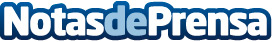 La peletería Ángel Benito propone estos abrigos para regalar el Día del PadreLa moda cambia cada temporada, pero hay estilos que siempre vuelven como las tendencias setenteras. Propuestas hippies y alocadas materializadas en abrigos de pelo y cuero. La peletería Ángel Benito recomienda como regalo para este Día del Padre sorprender con una pieza de elaboración artesanalDatos de contacto:Ángel Benito Peletero  910 66 51 78Nota de prensa publicada en: https://www.notasdeprensa.es/la-peleteria-angel-benito-propone-estos Categorias: Moda Madrid Consumo Belleza http://www.notasdeprensa.es